Предлагаем автомобиль для перевозки 3 лошадей с жилым отсеком в передней части фургона.Автомобиль ИВЕКО новый, общий вес 7 тонн. КПП автомат или Механика под заказ. 160 - 190 л.с. Фургон изготавливается из алюминиевого профиля тип «шпунтованная доска»Электро пакет. Противотуманные фары, центральный замок, спаренные задние колёса.Жилой отсек в передней части фургона, уголок отдыха, навесной шкаф, шкаф для одежды, душевая кабина, газовая плитка, отопление, спальные места, проход к лошадям, амуничник,  проход к водителю, боковой трап, на трапах ограждения, люки на крыше, боковые форточки, задний люк, освещение, кормушка, перегородки с возвышенность в передней части,Цена зависит от комплектации автомобиля.С наилучшими пожеланиями

Давыд Гензе

Моб. +49 160 84 27 874
Факс. +49 3212 10 70 155
http://www.koni-transport.de/
Skype: david_lipp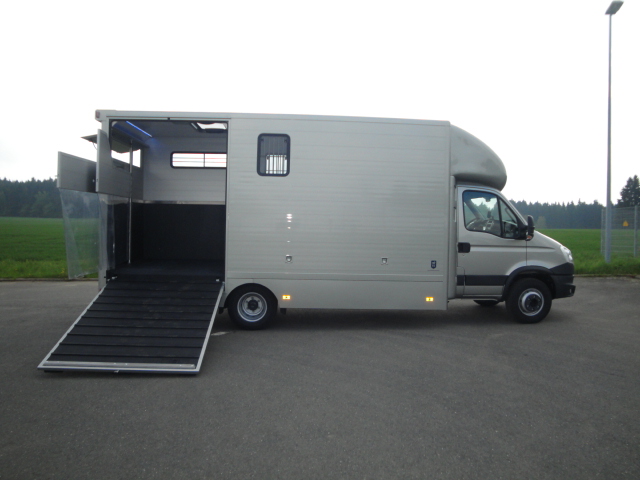 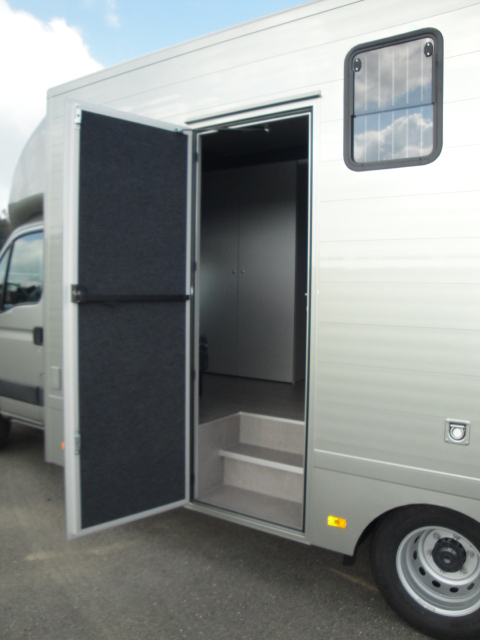 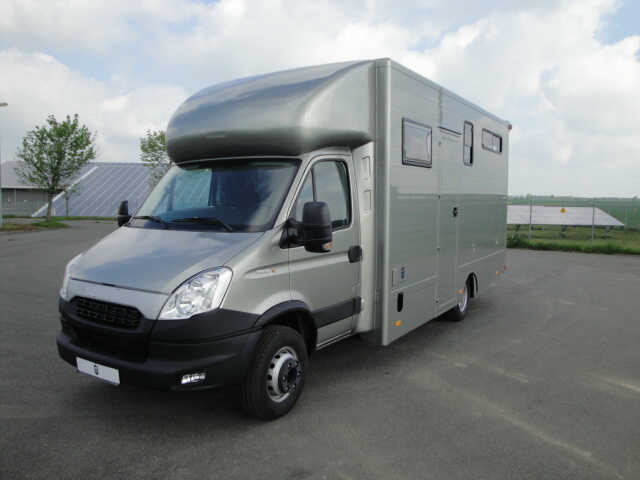 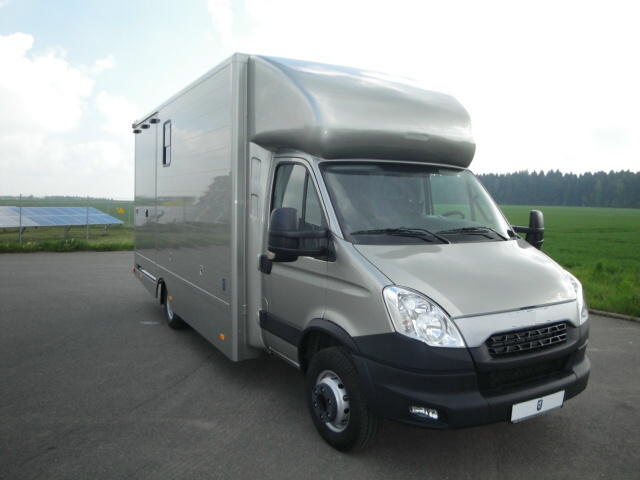 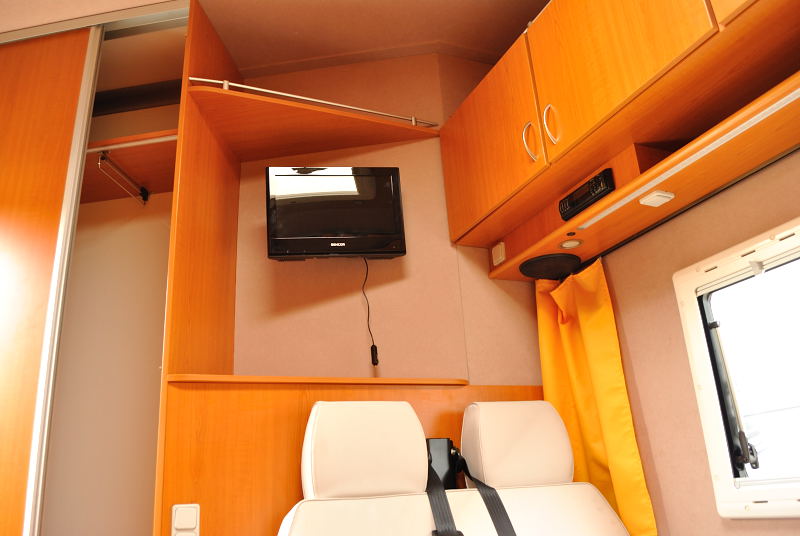 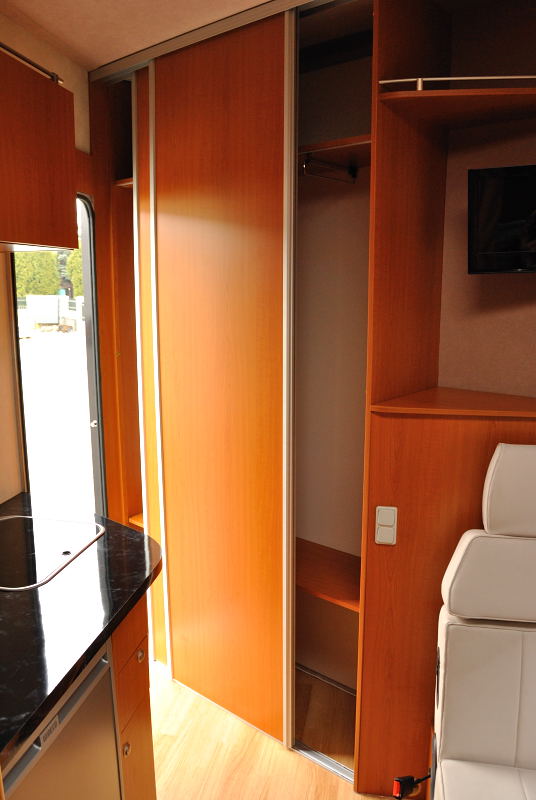 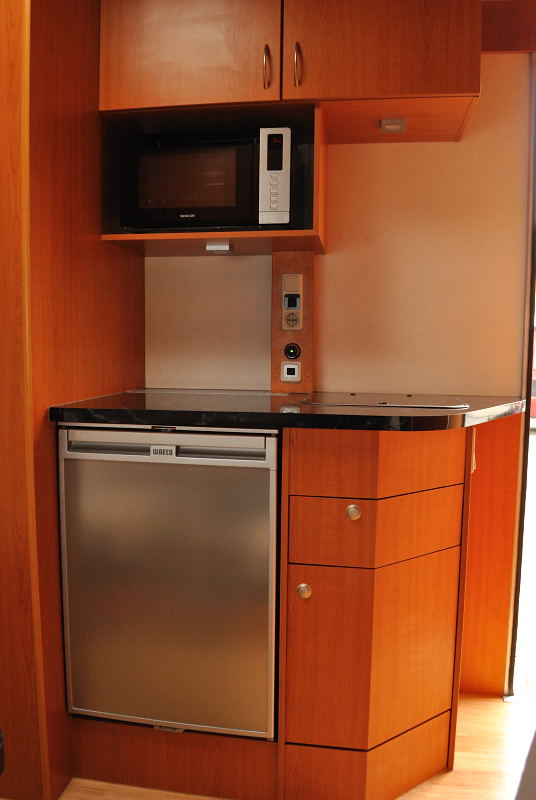 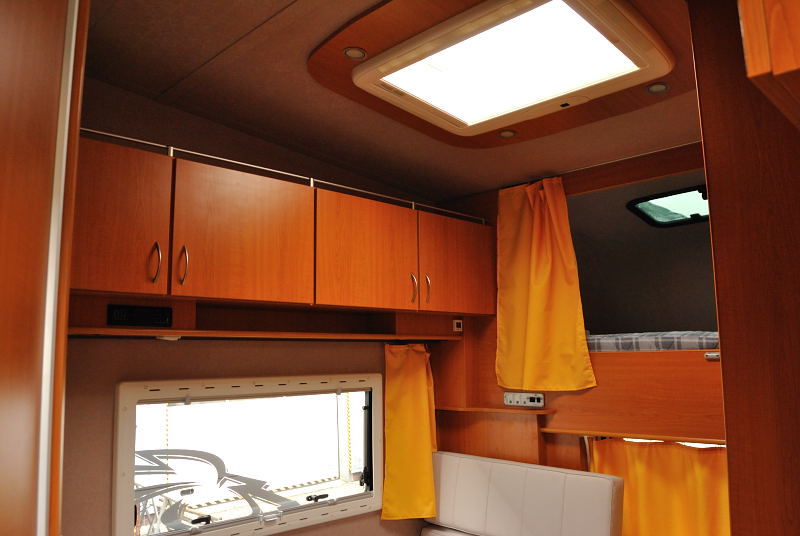 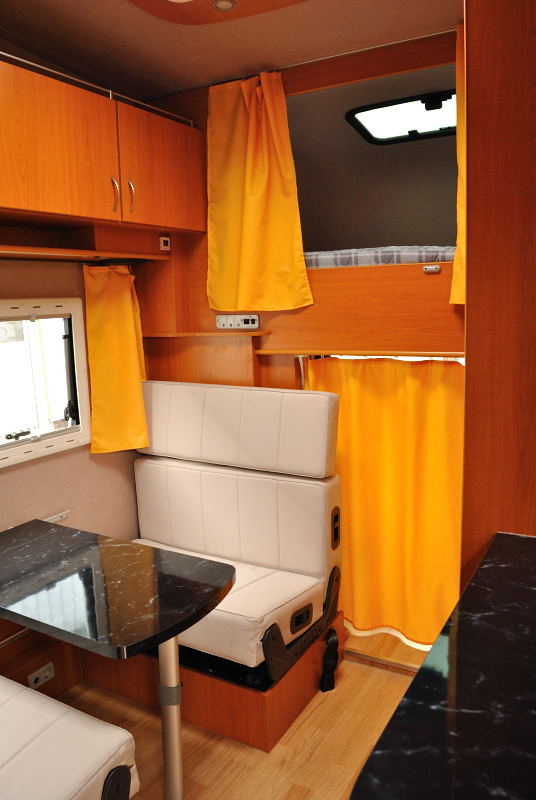 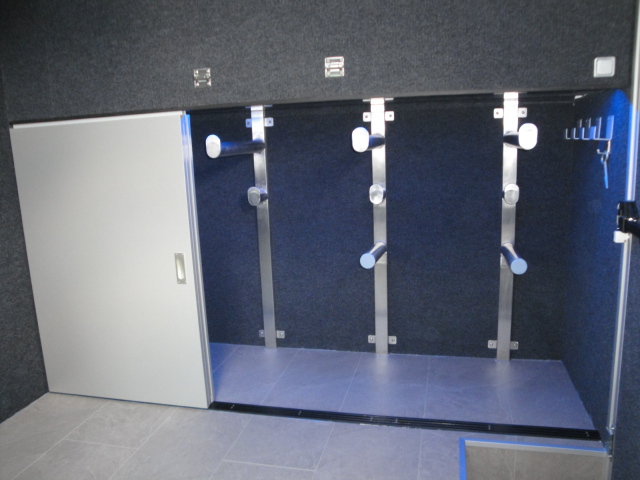 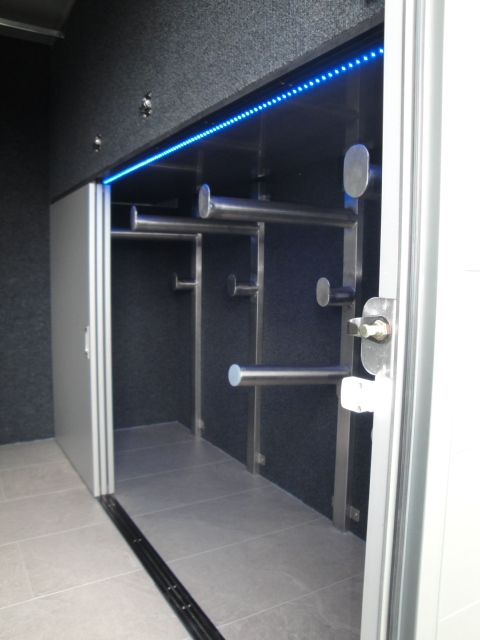 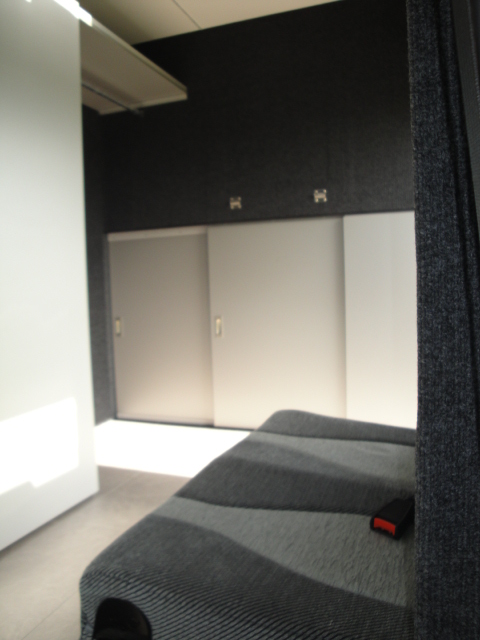 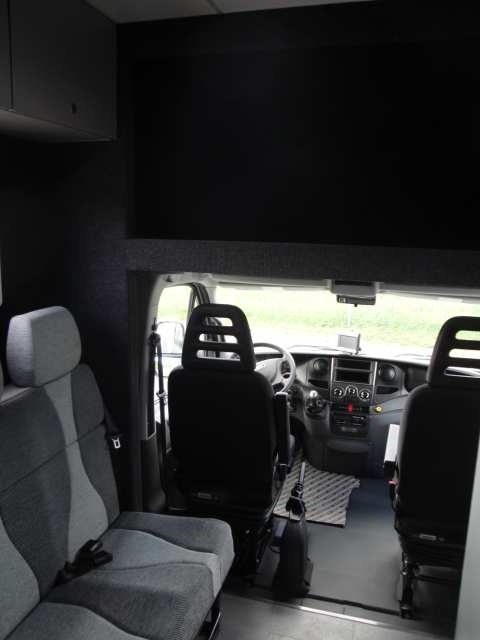 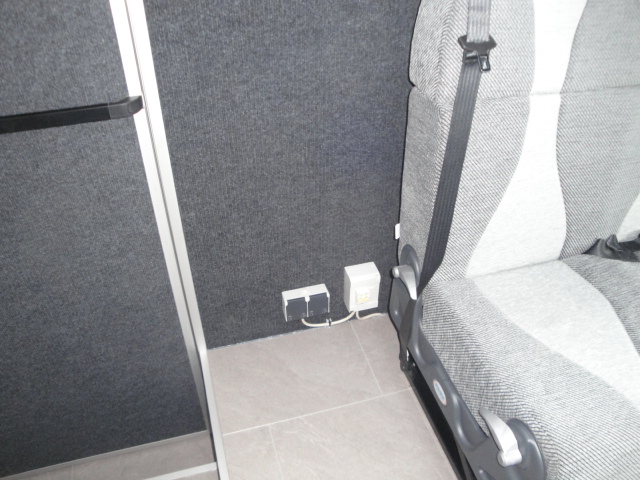 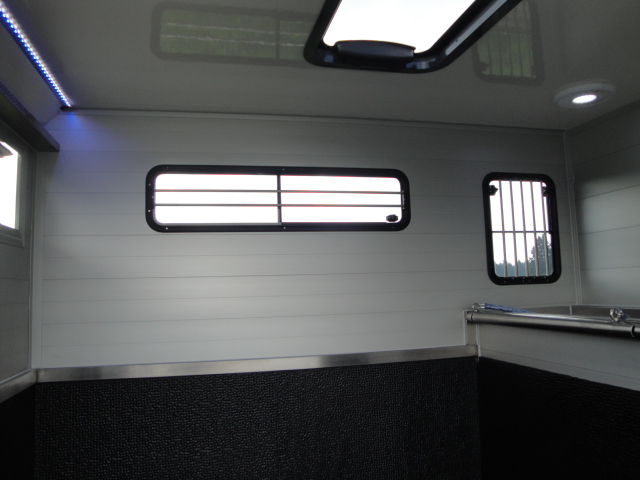 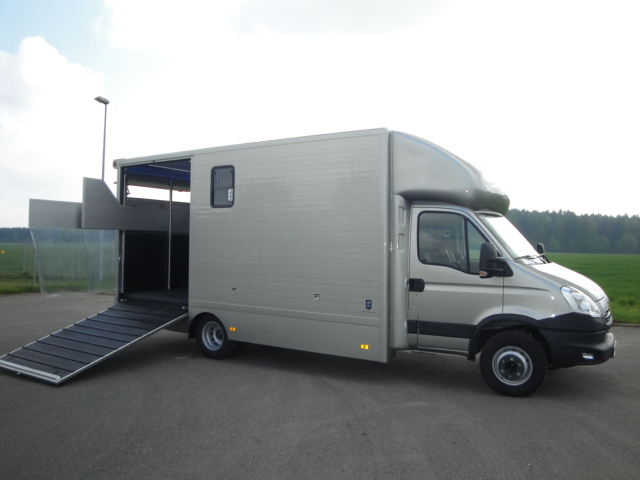 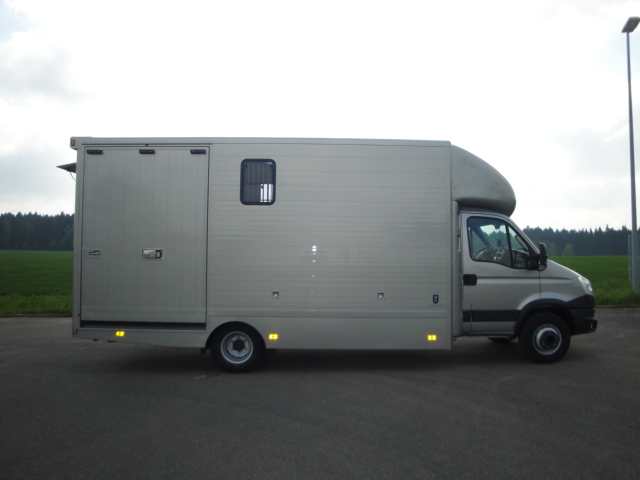 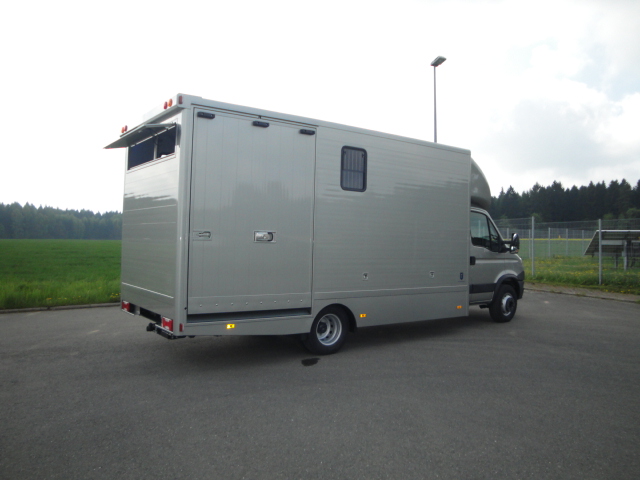 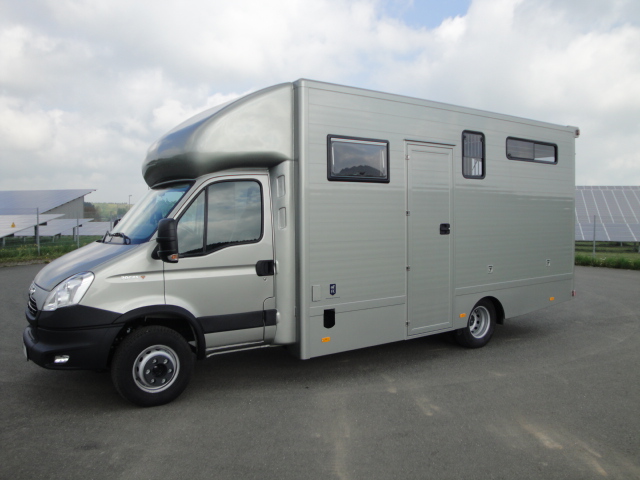 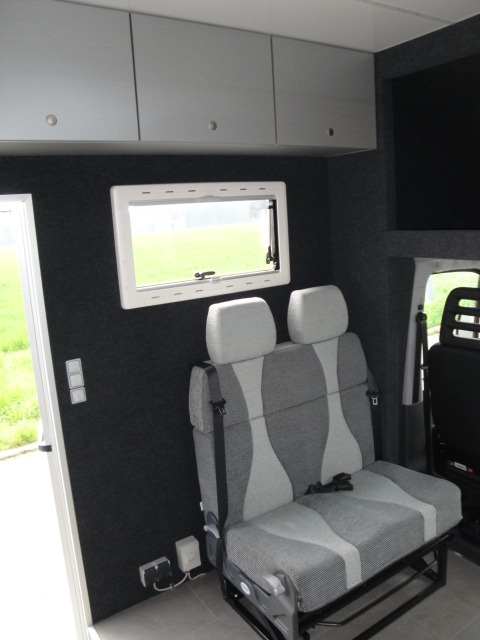 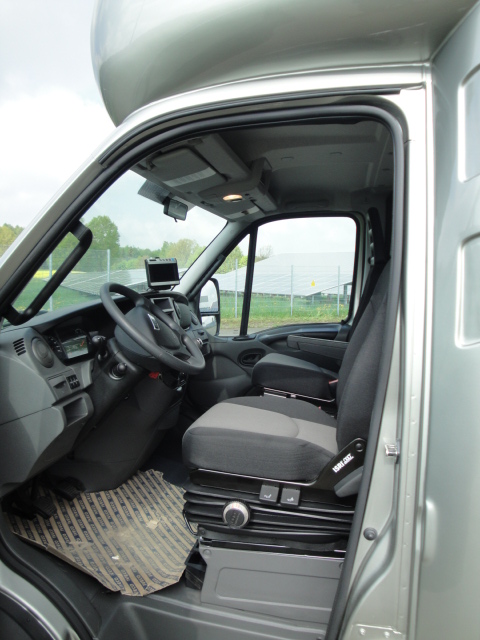 